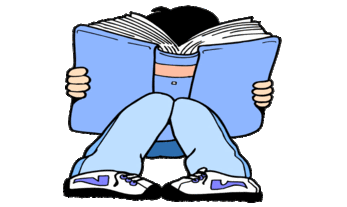 YEAR 2 HOME LEARNING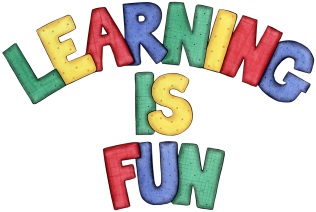 YEAR 2 HOME LEARNINGDate SetFriday 19th January    Date DueFriday 26th January       MathleticsWe would like the children to complete the ‘groups of 10’ and ‘groups of 5’ activities where they need to identify how many groups of 5 or 10 they have and what the total amount is.     SpellodromeWritingWe would like the children to learn words that double the constant when adding the suffixes –er, -ing, -ed, -est. 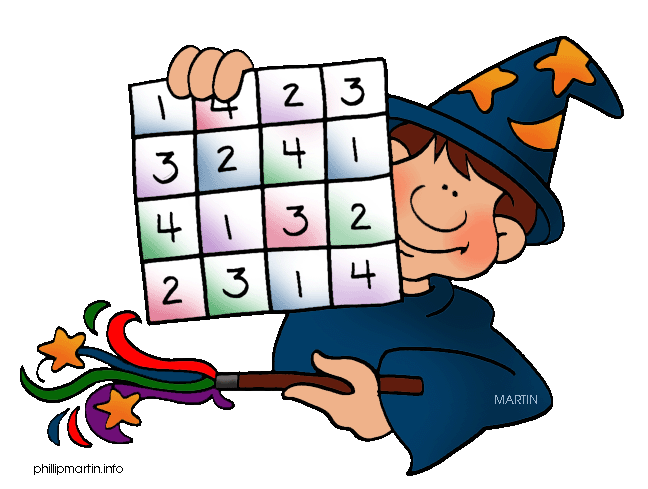 The children will also be completing an activity where they need to identify where the question mark or exclamation mark should go in the sentence.   There should be 3/4 options for each question so you may need to scroll down. ReadingRecommended daily reading time:KS1 15-20 minutes KS2 40 minutesGreekPlease go to Greek Class Blog for Greek Home LearningGreek Class - St Cyprian's Greek Orthodox Primary Academy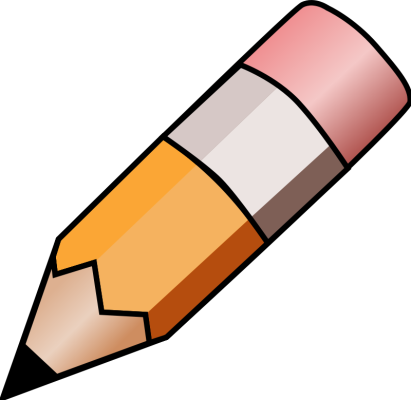 